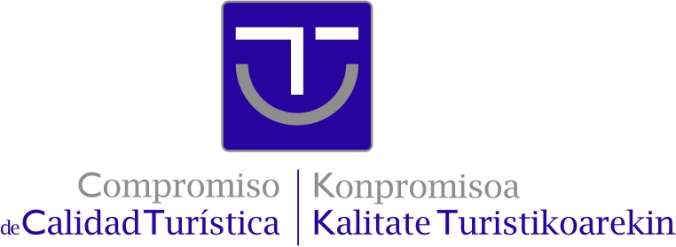 El sector apuesta por la calidad del destino Montaña de Navarra  como diferenciador de producto”63 establecimientos de la Montaña de Navarra apuestan por  la gestión del Modelo Integral de Calidad en Destino SICTED, con un aumento del 10% prevista para este año 2014.El pasado 15 de mayo se reunió  la Mesa de Calidad de Montaña de Navarra creada para facilitar la participación y colaboración de todos los sectores económicos y servicios públicos de Montaña de Navarra, en la gestión del Modelo Integral de Calidad en Destino SICTED y subvencionado por el Gobierno de Navararra.En ella participaron Carlos Erce, Director General de Turismo y Comercio y Fermín Villanueva, Director de Servicio de Ordenación y Fomento del turismo y del comercio, ambos del Departamento de Cultura, Turismo y Relaciones Institucionales, , Gerente de Cederna Garalur,,  y Nahikari Uriarte agente de desarrollo y técnica del área de turismo de Cederna Garalur, Ángel Navallas , alcalde de Sangüesa, Santiago Villares  alcalde de Urdax-Urdazubi,  Carlosena, alcalde de Ochagavia-Otsagabia, Felix Jamar, alcalde presidente Junta Aezkoa, Koxko Goñi , presidente de la Asociación de Hoteles Rurales de Navarra, Mª Angeles Ezker presidenta de la Asociación de Casas Rurales de Roncal y Mari Jose Iparraguirre presidenta de la Asociacón Hirual Bat. El objetivo de Calidad en Destino SICTED es trabajar sobre el destino en su conjunto, si bien  aquellos establecimientos que lo utilizan aseguran que les es muy útil e insisten en que la imagen que se trasmite al turista es muy importante.Es importante que la demanda surja del sector, tener un ambiente entorno a la calidad en todo el destino Montaña de Navarra y no solo en los alojamientos  turísticos ó establecimientos individuales.Con el fin de poner en valor aquellos establecimientos que lo están utilizando, en esta reunión de la Mesa de Calidad de Montaña de Navarra se han comprometido  desde el Departamento de Cultura, Turismo y Relaciones Institucionales, a incluir en breve el logotipo SICTED en las fichas de los establecimientos presentes en su página web y por parte de Cederna Garalur a realizar una propuesta de acciones dirigidos a la población y a otros sectores para transmitir la importancia de la calidad y lo importante que es la participación de todos, si lo que pretendemos es apostar por la calidad del destino Montaña de Navarra.En esta ocasión, se valoraron veinte y  tres  establecimientos de la Montaña de Navarra que agrupan diversos oficios como alojamientos rurales, hoteles, albergues, restaurantes, comercios, museos y centros de interés turístico visitable. Tras el análisis de los mismos, el Comité hizo una valoración positiva de todos ellos.Los establecimientos evaluados en esta mesa han sido Restaurante Txoko de Gartxenea,  Restaurante Donamariako Benta, Cuevas de Zugarramurdi, Museo de las Brujas de Zugarramurdi, Oficina de Turismo Zugarramurdi,  Casa Rural Errotaberri, Hostal Rural Salazar, Hostal Betelu, Hostal Rural Irigoienea, Casa Rural Lantxurda, Hotel Torre de Uriz, Hostal Rural Gartxenea, Casa Rural Gontxea, Casa Rural Zigako Etxezuria, Hospedería Santa Fe, Casa Ostiz, Ipingi, Perfumería Alustiza, Parque-Museo Santxotena, Albergue Gure Sustraiak, Astitzko Aterpea, Cuevas de Urdazubi/Urdax, Restaurante Asador AritzaMás información: 
Contacto: Kontxi Sansiñena Jáuregui.  Teléfono: 626 541 933. Correo electrónico: proyectos@cederna.esLarraintzar 19 de mayo de 2014MONTAÑA DE NAVARRA